                         DR. LAUREN YEAGER					  851 BEACON STREET                         DR. KEN LOWEY						  NEWTON CENTER, MA 02459                         DR. DREW LOWEY						  617-332-9080   FAX # 617-332-8735Today’s Date_________________                           Male_____    Female_____     Date of Birth_____________ Age_____________Ethnicity (Circle one_ Hispanic or Latino/Not Hispanic or Latino  Race: (circle one) American Indian/Alaska Native/Asian Hawaiian or other Pacific Islander/black or African American/WhiteName: __________________________________________________   Child’s Nickname:___________________________________Reason for Visit______________________________________________________________________________________________Home Phone#______________________________________   Cell Phone# ______________________________________________Home Address____________________________________________________________________________________________________Pediatrician _______________________________________________   Office Phone # ____________________________________Office Address _______________________________________________________________________________________________Parent 1: ___________________________________________	Parent 2: __________________________________________Home/Cell #________________________________________		Home/Cell # _______________________________________Parent Marital Status:   Married____   Single ____   Divorced ____    Widowed ____Ages of any other children in the family___________________________________________________________________________Predominant language used at home ______________________________________________________________________________Email address: _______________________________________________________________________________________________Being the parent of legal guardian of this child, I hereby authorize this office and its doctors to examine and administer care to my son/daughter named _______________________________ as the examining / treating doctor deems necessary.I understand and agree that I am responsible for payments of all fees by this office for such care.Parent’s Name: ___________________________________		Witnessed by: ___________________________________Signature: _______________________________________		Date: __________________________________________Whom may we thank for referring you to our office: ______________________________________________Today’s Date: _________________Child’s Name: ____________________________________________    M          F      DOB: ______________   Age: _____________Mother’s Name: _______________________________________________ How many children do you have? ___________________What was the term of your pregnancy? : ______________ Weeks                 How many ultrasounds? __________________________	   YES                      NOFalls?                                                                                                                                           	Motor Vehicle Accidents? Near-Miss MVA?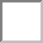 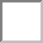 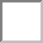 High Blood Pressure?                    Diabetes?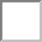 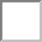 Anemia?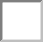 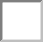 Morning Sickness?Indigestion?Seizures?Swollen Ankles?Thyroid Problems?Heart Problems?Back Pain?Abnormal Bleeding?Were you Hospitalized? Any other Illnesses?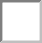 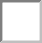 Had Tdap Vaccine?                Had Flu Shot?                                                                                    YES                      NO      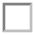 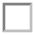 Tobacco?						Alcohol?                                                                                   Prescription Drugs? Over-the-Counter-Meds?	Rerceational Drugs?How Many Ultrasounds? ______	             Any Miscarriages? _______How long was the labor from the first regular contractions to the birth? _____________hoursHow long was the pushing phase of the labor? _______________hours						YES		NOHospital Birth (Hospital Name)?						___________________________Home Birth?								___________________________Midwife Assisted?					             	___________________________	Virginal Delivery?							 ___________________________Planned C-Section?							      ___________________________	Emergency C-Section?						            ____________________________Was Birth Induced?						           ____________________________Forceps Delivery?						           ____________________________Vacuum Extraction?						          _____________________________IV Fluids?							          _____________________________Anesthesia Administered?						          _____________________________Antibiotics?							          _____________________________Fetal Distress?							          _____________________________Meconium Staining?						          _____________________________Cord Wrapped Around Neck?					         _____________________________Head Presentation?						        ______________________________Face Presentation?						        ______________________________Breech Presentation?							        ______________________________Apgar Scores:	At 1 Minute:  ___________1/10            	At 5 Minutes: ____________1/10Baby’s Crying:	Cried Immediately After Birth 	Cried Strongly 	  Weak Cry   Didn’t Cry for  ______ minutesBaby’s Color:	Pink All Over 	  Blue Face 	Blue Hands/Feet Baby’s Activity:	Arms and Legs Actively Moving   Floppy Baby Intensive Care: 	Was Required    Days in Neonatal Care Unit ________Medication Given at Birth? _________________________________   Vaccines Administered _____________________________Birth Weight __________ lbs./kg		Birth Length: ________ins/cms		Baby Home on Day: _________________Current Height ___________________	Weight ___________________	Blood Pressure ____________________ABOUT YOUR LIFESTYLEWhat grade are you in at school? _________________________________________________________________________________How do you carry your school books? ____________________________________________________________________________How heavy is your school book bag? _____________________________________________________________________________What sports do you play? _______________________________________________________________________________________What hobbies do you have? _________________________________________________________________________________________________________________________________________________________________________________________________How many hours of TV do you watch? ____________________________________________________________________________How often do you play video games? (How many hours?) _____________________________________________________________How many hours do you spend on the computer each day? ____________________________________________________________On average, how many hours of sleep do you get each night? __________________________________________________________Are there any smokers in your family? ____________________________________________________________________________Do you feel stressed out? _______________________________________________________________________________________Do you have trouble reading the board in class? _____________________________________________________________________Do you ever have blurred vision? ________________________________________________________________________________Do you wear contact lenses? ____________________________________________________________________________________Do you sometimes get headaches when you read? ___________________________________________________________________ABOUT YOUR DIETWhat do you usually eat for breakfast? ____________________________________________________________________________What do you usually eat for lunch? _______________________________________________________________________________What do you usually eat for dinner? ______________________________________________________________________________What snacks do you have after school? ____________________________________________________________________________What is your favorite food? _____________________________________________________________________________________How much water do you drink each day? __________________________________________________________________________How much soda or sugary drinks do you drink each day? _____________________________________________________________How often do you eat fast food? _________________________________________________________________________________Reason for Today’s Visit? __________________________________________________________________________________________________________________________________________________________________________________________________When did this problem first occur? ___________________________________________________________________________________________________________________________________________________________________________________________								YES	NOHas your child ever had this problem before?					____________________________________Has your child been treated for the problem?						____________________________________Doctor’s Name:  ______________________________________________________________________________________________Has your child previously been to a chiropractor?					____________________________________(If yes, when and by whom?) – Chiropractor’s Name: ________________________________________________________________Back or Neck Pain?								____________________________________Pains in the legs or arms?								____________________________________Headaches?									____________________________________Asthma?										____________________________________Allergies?									____________________________________Earaches?									____________________________________Falls from a bicycle, scooter, rollerblades or similar?					____________________________________A problem with bedwetting?							____________________________________Ever been in a motor vehicle accident?						____________________________________Ever had any surgeries?								____________________________________Is your child taking any medication? What are they?					____________________________________Does your child have any other health problems?					________________________________________________________________________________________________________________________________________________________________________________________________________________________________________________________________________________________________________________________________________________________________________